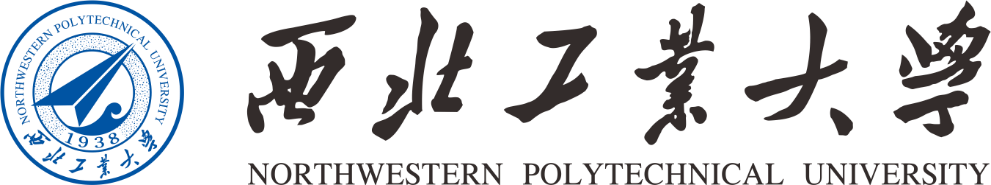 攻读硕/博士学位研究生学习计划Study Plan for Master/Doctoral Degree Program姓/Surname       名/First name申请院（系）/Application School/Department申请专业/ Application Major意向导师/Expected supervisor
个人陈述Personal Statement教育或工作经历备注：如果有工作经历，请在西北工业大学申请系统中“工作经历”处上传工作证明文件。Please upload your working certificate in the section of “Working certificate” in NPU online application system.如果在前一阶段学习或工作结束至今没有其他工作或学习经历，需要提供个人陈述并解释原因。If you do not have other work or study experience since the end of the previous stage of study or work, you need to provide a personal statement and explain the reasons.学习计划Study Plan个人成绩综述Education Background基本信息Personal Information基本信息Personal Information基本信息Personal Information基本信息Personal Information姓名Name护照号Passport NO.申请陈述 Statement for Application申请陈述 Statement for Application申请陈述 Statement for Application申请陈述 Statement for Application请用约800字介绍你的学习动机、学术背景、拟报考专业的知识储备和曾经做过的研究工作。 （Please introduce your study motivation, academic background, research field you’ve ever done before in 800 words.）请用约400字介绍你选择来华留学的原因以及对中国的看法。（Please introduce the reasons for you to choose to study in China and your views about China.）请用约800字介绍你的学习动机、学术背景、拟报考专业的知识储备和曾经做过的研究工作。 （Please introduce your study motivation, academic background, research field you’ve ever done before in 800 words.）请用约400字介绍你选择来华留学的原因以及对中国的看法。（Please introduce the reasons for you to choose to study in China and your views about China.）请用约800字介绍你的学习动机、学术背景、拟报考专业的知识储备和曾经做过的研究工作。 （Please introduce your study motivation, academic background, research field you’ve ever done before in 800 words.）请用约400字介绍你选择来华留学的原因以及对中国的看法。（Please introduce the reasons for you to choose to study in China and your views about China.）请用约800字介绍你的学习动机、学术背景、拟报考专业的知识储备和曾经做过的研究工作。 （Please introduce your study motivation, academic background, research field you’ve ever done before in 800 words.）请用约400字介绍你选择来华留学的原因以及对中国的看法。（Please introduce the reasons for you to choose to study in China and your views about China.）学习及工作经历（从小学到现在）Education and work background （from primary school to present）学习及工作经历（从小学到现在）Education and work background （from primary school to present）学习及工作经历（从小学到现在）Education and work background （from primary school to present）时间/Years and Months 机构/工作职位Institutions/ Work Position机构名称/Institutions Name小学/ Primary schoolrequired初中/ Middle schoolrequired高中/ High schoolrequired本科/ Bachelorrequired硕士研究生/MasterPlease fill in if you have 非学历学习/Non-Degree programPlease fill in if you have 工作/WorkingPlease fill in if you have 个人陈述 Statement个人陈述 Statement个人陈述 Statement基本信息Personal Information基本信息Personal Information基本信息Personal Information基本信息Personal Information申请院（系）School申请专业 Major专业方向 
Research Direction意向导师 Supervisor学习计划 Study Plan学习计划 Study Plan学习计划 Study Plan学习计划 Study Plan请用约800字介绍你的攻读硕士/博士学位阶段的学习计划和研究设想、毕业后的就业目标。（Please introduce your your study/research plan for Master/Doctorate Degree, objective for future career etc. in 800 words.）请用约800字介绍你的攻读硕士/博士学位阶段的学习计划和研究设想、毕业后的就业目标。（Please introduce your your study/research plan for Master/Doctorate Degree, objective for future career etc. in 800 words.）请用约800字介绍你的攻读硕士/博士学位阶段的学习计划和研究设想、毕业后的就业目标。（Please introduce your your study/research plan for Master/Doctorate Degree, objective for future career etc. in 800 words.）请用约800字介绍你的攻读硕士/博士学位阶段的学习计划和研究设想、毕业后的就业目标。（Please introduce your your study/research plan for Master/Doctorate Degree, objective for future career etc. in 800 words.）前一阶段学习情况Previous Education Information前一阶段学习情况Previous Education Information前一阶段学习情况Previous Education Information前一阶段学习情况Previous Education Information前一阶段学习情况Previous Education Information前一阶段学习情况Previous Education Information前一阶段学习情况Previous Education Information本科毕业院校
University of Bachelor本科毕业院校排名
University ranking of BachelorQS ARWUTIMESUS NEWS本科毕业院校
University of Bachelor本科毕业院校排名
University ranking of Bachelor硕士毕业院校
University of Master硕士毕业院校排名
University ranking of MasterQS ARWUTIMESUS NEWS硕士毕业院校
University of Master硕士毕业院校排名
University ranking of MasterGPA 及平均成绩（必填项）Grade and Achievement(Required Fields)GPA 及平均成绩（必填项）Grade and Achievement(Required Fields)GPA 及平均成绩（必填项）Grade and Achievement(Required Fields)GPA 及平均成绩（必填项）Grade and Achievement(Required Fields)GPA 及平均成绩（必填项）Grade and Achievement(Required Fields)GPA 及平均成绩（必填项）Grade and Achievement(Required Fields)GPA 及平均成绩（必填项）Grade and Achievement(Required Fields)请填写原始GPA和原始GPA分制Please fill in your Unconverted GPA grade value and GPA System
本科：Undergraduate：
硕士：Graduate请填写原始GPA和原始GPA分制Please fill in your Unconverted GPA grade value and GPA System
本科：Undergraduate：
硕士：Graduate请填写原始GPA和原始GPA分制Please fill in your Unconverted GPA grade value and GPA System
本科：Undergraduate：
硕士：Graduate请填写原始GPA和原始GPA分制Please fill in your Unconverted GPA grade value and GPA System
本科：Undergraduate：
硕士：Graduate请填写原始GPA和原始GPA分制Please fill in your Unconverted GPA grade value and GPA System
本科：Undergraduate：
硕士：Graduate请填写原始GPA和原始GPA分制Please fill in your Unconverted GPA grade value and GPA System
本科：Undergraduate：
硕士：Graduate请填写原始GPA和原始GPA分制Please fill in your Unconverted GPA grade value and GPA System
本科：Undergraduate：
硕士：Graduate请填写转换后的4分制的GPA分值Please fill in your Grade-Point Average using a 4-point system
本科：Undergraduate：
硕士：Graduate请填写转换后的4分制的GPA分值Please fill in your Grade-Point Average using a 4-point system
本科：Undergraduate：
硕士：Graduate请填写转换后的4分制的GPA分值Please fill in your Grade-Point Average using a 4-point system
本科：Undergraduate：
硕士：Graduate请填写转换后的4分制的GPA分值Please fill in your Grade-Point Average using a 4-point system
本科：Undergraduate：
硕士：Graduate请填写转换后的4分制的GPA分值Please fill in your Grade-Point Average using a 4-point system
本科：Undergraduate：
硕士：Graduate请填写转换后的4分制的GPA分值Please fill in your Grade-Point Average using a 4-point system
本科：Undergraduate：
硕士：Graduate请填写转换后的4分制的GPA分值Please fill in your Grade-Point Average using a 4-point system
本科：Undergraduate：
硕士：Graduate请填写成绩排名/总人数Please fill in your Academic Ranking/ Number of the Students本科：Undergraduate：
硕士：Graduate请填写成绩排名/总人数Please fill in your Academic Ranking/ Number of the Students本科：Undergraduate：
硕士：Graduate请填写成绩排名/总人数Please fill in your Academic Ranking/ Number of the Students本科：Undergraduate：
硕士：Graduate请填写成绩排名/总人数Please fill in your Academic Ranking/ Number of the Students本科：Undergraduate：
硕士：Graduate请填写成绩排名/总人数Please fill in your Academic Ranking/ Number of the Students本科：Undergraduate：
硕士：Graduate请填写成绩排名/总人数Please fill in your Academic Ranking/ Number of the Students本科：Undergraduate：
硕士：Graduate请填写成绩排名/总人数Please fill in your Academic Ranking/ Number of the Students本科：Undergraduate：
硕士：Graduate成就和业绩（选填项）Achievement (Optional Fields)成就和业绩（选填项）Achievement (Optional Fields)成就和业绩（选填项）Achievement (Optional Fields)成就和业绩（选填项）Achievement (Optional Fields)成就和业绩（选填项）Achievement (Optional Fields)成就和业绩（选填项）Achievement (Optional Fields)成就和业绩（选填项）Achievement (Optional Fields)请列出曾获荣誉、奖项、特殊贡献或发表的论文、专著。对于论文或专著，请提供完整的引文并在申请系统中“其他文件”处上传论文或专著文件：Please list any honors, awards, distinctions or publications. For publications, please provide the complete citation and upload them in “Other Documents” section of the NPU application system.请列出曾获荣誉、奖项、特殊贡献或发表的论文、专著。对于论文或专著，请提供完整的引文并在申请系统中“其他文件”处上传论文或专著文件：Please list any honors, awards, distinctions or publications. For publications, please provide the complete citation and upload them in “Other Documents” section of the NPU application system.请列出曾获荣誉、奖项、特殊贡献或发表的论文、专著。对于论文或专著，请提供完整的引文并在申请系统中“其他文件”处上传论文或专著文件：Please list any honors, awards, distinctions or publications. For publications, please provide the complete citation and upload them in “Other Documents” section of the NPU application system.请列出曾获荣誉、奖项、特殊贡献或发表的论文、专著。对于论文或专著，请提供完整的引文并在申请系统中“其他文件”处上传论文或专著文件：Please list any honors, awards, distinctions or publications. For publications, please provide the complete citation and upload them in “Other Documents” section of the NPU application system.请列出曾获荣誉、奖项、特殊贡献或发表的论文、专著。对于论文或专著，请提供完整的引文并在申请系统中“其他文件”处上传论文或专著文件：Please list any honors, awards, distinctions or publications. For publications, please provide the complete citation and upload them in “Other Documents” section of the NPU application system.请列出曾获荣誉、奖项、特殊贡献或发表的论文、专著。对于论文或专著，请提供完整的引文并在申请系统中“其他文件”处上传论文或专著文件：Please list any honors, awards, distinctions or publications. For publications, please provide the complete citation and upload them in “Other Documents” section of the NPU application system.请列出曾获荣誉、奖项、特殊贡献或发表的论文、专著。对于论文或专著，请提供完整的引文并在申请系统中“其他文件”处上传论文或专著文件：Please list any honors, awards, distinctions or publications. For publications, please provide the complete citation and upload them in “Other Documents” section of the NPU application system.我承诺个人陈述中的信息真实准确，由我本人独立完成。我知晓如有虚假不实信息，将被西北工业大学取消申请、录取及学习资格。I promise that the information in my personal statement is true and accurate, and I completed it independently. I understand that if there is any false information, Northwestern Polytechnical University will cancel my application, admission and study qualifications.签名Signature _____________________                    时间Date ___________________我承诺个人陈述中的信息真实准确，由我本人独立完成。我知晓如有虚假不实信息，将被西北工业大学取消申请、录取及学习资格。I promise that the information in my personal statement is true and accurate, and I completed it independently. I understand that if there is any false information, Northwestern Polytechnical University will cancel my application, admission and study qualifications.签名Signature _____________________                    时间Date ___________________我承诺个人陈述中的信息真实准确，由我本人独立完成。我知晓如有虚假不实信息，将被西北工业大学取消申请、录取及学习资格。I promise that the information in my personal statement is true and accurate, and I completed it independently. I understand that if there is any false information, Northwestern Polytechnical University will cancel my application, admission and study qualifications.签名Signature _____________________                    时间Date ___________________我承诺个人陈述中的信息真实准确，由我本人独立完成。我知晓如有虚假不实信息，将被西北工业大学取消申请、录取及学习资格。I promise that the information in my personal statement is true and accurate, and I completed it independently. I understand that if there is any false information, Northwestern Polytechnical University will cancel my application, admission and study qualifications.签名Signature _____________________                    时间Date ___________________我承诺个人陈述中的信息真实准确，由我本人独立完成。我知晓如有虚假不实信息，将被西北工业大学取消申请、录取及学习资格。I promise that the information in my personal statement is true and accurate, and I completed it independently. I understand that if there is any false information, Northwestern Polytechnical University will cancel my application, admission and study qualifications.签名Signature _____________________                    时间Date ___________________我承诺个人陈述中的信息真实准确，由我本人独立完成。我知晓如有虚假不实信息，将被西北工业大学取消申请、录取及学习资格。I promise that the information in my personal statement is true and accurate, and I completed it independently. I understand that if there is any false information, Northwestern Polytechnical University will cancel my application, admission and study qualifications.签名Signature _____________________                    时间Date ___________________我承诺个人陈述中的信息真实准确，由我本人独立完成。我知晓如有虚假不实信息，将被西北工业大学取消申请、录取及学习资格。I promise that the information in my personal statement is true and accurate, and I completed it independently. I understand that if there is any false information, Northwestern Polytechnical University will cancel my application, admission and study qualifications.签名Signature _____________________                    时间Date ___________________